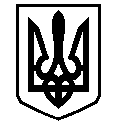 У К Р А Ї Н АВАСИЛІВСЬКА МІСЬКА РАДАЗАПОРІЗЬКОЇ ОБЛАСТІР О З П О Р Я Д Ж Е Н Н Яміського голови03 лютого  2020                                                                                              №  09Про скликання  виконавчого комітету Василівської  міської ради  	Відповідно до ст. 42, 53 Закону України «Про місцеве самоврядування в Україні»,ЗОБОВ'ЯЗУЮ:Скликати  позачергове засідання  виконавчого  комітету Василівської міської ради Запорізької області  06 лютого  2020  року о 14-00 годині  в приміщенні  Василівської міської ради за адресою: м.Василівка, бульвар Центральний, 1.Включити до порядку денного  засідання виконавчого комітету міської ради  питання: Про  виконання міського бюджету за 2019 рік.Доповідає: Карєва Т.О.  – заступник  міського голови з питань діяльності виконавчих органів ради, начальник  відділу економічного розвитку  виконавчого апарату міської ради. Про  коригування базових узгоджених тарифів на постачання теплової енергії для населення, бюджетних установ та інших споживачів ПРАТ «Василівкатепломережа».Доповідає – Беркета С.А.  – провідний спеціаліст   відділу економічного розвитку  виконавчого апарату міської ради.Про затвердження Паспорту автобусного  маршруту регулярних перевезень міського сполучення у звичайному   режимі руху в м.Василівка по маршруту № 2; Про проведення конкурсу з перевезення пасажирів на автобусному маршруті загального користування в м.Василівка по маршруту № 2; Про надання дозволу на видалення дерев в м. Василівка.Доповідає: Борисенко Ю.Л. – заступник  міського голови з питань діяльності виконавчих органів ради, начальник відділу комунального господарства та містобудування  виконавчого апарату міської ради. Про затвердження проєктно-кошторисної документації на об’єкт «Реконструкція повітряної лінії вуличного освітлення по вул. Степній в м. Василівка Запорізької області»;Про затвердження проєктно-кошторисної документації на об’єкт «Капітальний ремонт дорожнього покриття по вул. Шевченка в м. Василівка Запорізької області»;Про затвердження проєктно-кошторисної документації на об’єкт «Реконструкція споруд  для збирання, очищення та  використання  вод поверхневого стоку по  вулиці  Каховській  м. Василівка Запорізької області».      Доповідає: Коновалов В.О. – начальник відділу  будівництва та інвестиційного розвитку   виконавчого апарату міської ради.     Про надання матеріальної  допомоги.Доповідає: Кривуля В.В. – керуючий справами виконавчого комітету, начальник відділу юридичного забезпечення та організаційної роботи виконавчого апарату міської ради.Міський голова                                                                                       Людмила ЦИБУЛЬНЯК  